MemoryŹródło:https://pl.pinterest.com/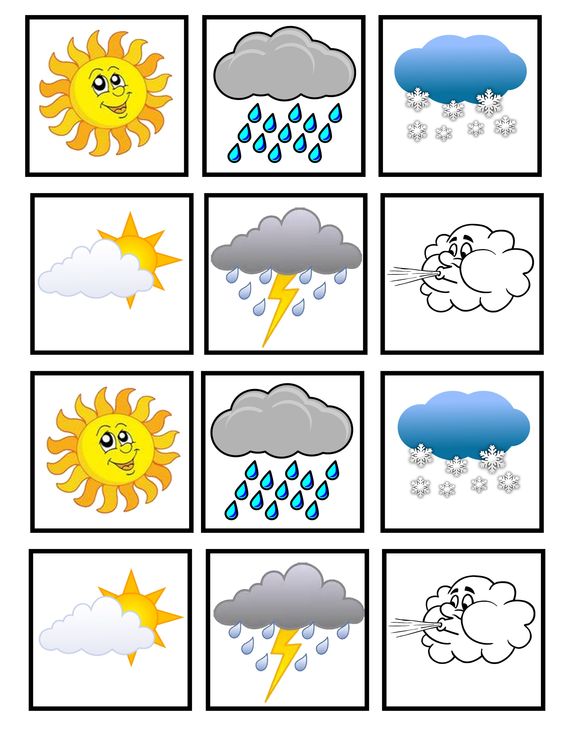 Memory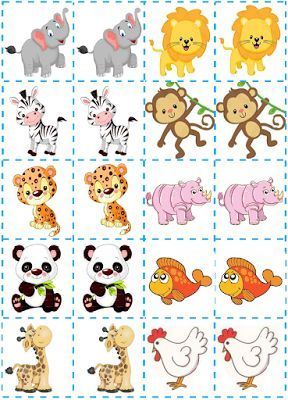 